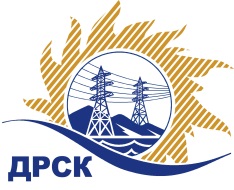 Акционерное Общество«Дальневосточная распределительная сетевая  компания»(АО «ДРСК»)Протокол заседания комиссии по вскрытию конвертов, поступивших на запрос цен № 582458г. БлаговещенскСПОСОБ И ПРЕДМЕТ ЗАКУПКИ: Открытый запрос цен  на право заключения Договора на поставку: Закупка 126 «Вакуумные выключатели»ПРИСУТСТВОВАЛИ: Два члена постоянно действующей Закупочной комиссии АО «ДРСК» 2 уровня   Информация о результатах вскрытия конвертов:В адрес Организатора закупки поступило 4(четыре) заявки на участие в закупке, конверты с которыми были размещены в электронном виде на Торговой площадке Системы www.b2b-energo.ru. Вскрытие конвертов было осуществлено в электронном сейфе Организатора открытого запроса цен на Торговой площадке Системы www.b2b-energo.ru автоматически.Дата и время начала процедуры вскрытия конвертов с заявками на участие в закупке: 10:28 (время московское) 10.12.2015. Сделано 6 (шесть) ставок. Место проведения процедуры вскрытия конвертов с заявками участников: Торговая площадка Системы www.b2b-energo.ruВ конвертах обнаружены заявки следующих участников открытого запроса цен:Решили:Утвердить протокол заседания закупочной комиссии по вскрытию конвертов, поступивших на открытый  запрос цен.Ответственный секретарь Закупочной комиссии 2 уровня АО «ДРСК»	               О.А. МоторинаИрдуганова И.Н.397-147irduganova-in@drsk.ru№ 100/МР-В«10» декабря 2015 г.№Наименование участника и его адресПредмет заявки на участие в запросе цен1ООО "СибЭнТех" (Россия,664022, г. Иркутск, ул. Коммунистическая, дом 65, корпус А, офис 45)Предложение: подано 09.12.2015 в 06:39
Цена: 870 495,75 руб. (цена без НДС)2АО " НПП "Контакт" (Российская Федерация, 410033, г. Саратов, ул. Спицына Б.В., д. 1)Предложение: подано 09.12.2015 в 09:58
Цена: 1 050 000,00 руб. (цена без НДС)3АО "ДЭТК" (680001, г. Хабаровск, ул. Менделеева, д. 1 "А", ЛИТ. Э, каб. 1)Предложение: подано 09.12.2015 в 07:01
Цена: 1 239 927,83 руб. (цена без НДС)4АО "ХРМК" (г. Хабаровск, ул. Адмиральская, 10)Предложение, подано 09.12.2015 в 09:27
Цена: 1 315 000,00 руб. (цена без НДС)